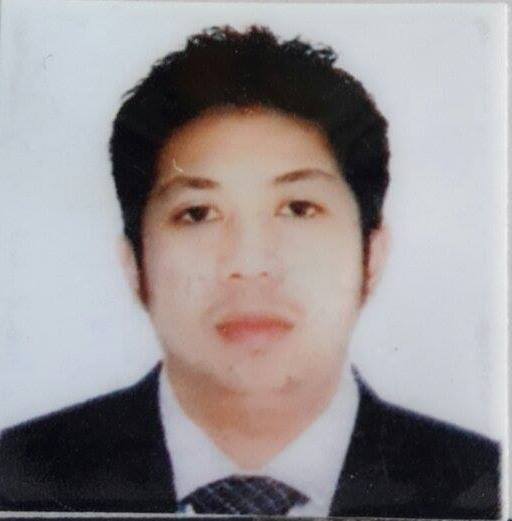 Mark Mark.21941@2freemail.com 	 Career ObjectiveTo secure a position in a professional work environment that gives an opportunity to grow and will enable me to apply my knowledge and skills effectively and efficiently for the company’s success.Career History:1. Salesman/SupervisorMatrivino General Merchandiser - PhilippinesOil RefineryDecember 10, 2015 - January 15, 20162. Customer Service Associates / SalespersonBoutique 99 Perfume - Dubai UAEOctober 28, 2013 to November 26, 2015Duties:Ensuring that all customers receive excellent service through direct salesmanship, and prompt and courteous service. Assisting customers with questions, needs and purchases.Cultivating successful relationships with retail customers. Completing each transaction in a quick and efficient manner. Cleaning shelves, counters, and tables.Greeting each customer that comes into the store in a warm manner. Identifying customer requirements. Preparing merchandise for display.Assisting customers with purchase decisions. Assisting in physical inventory counts. Implementing all visual merchandising standards. Setting up merchandise on the sales floor.Making sure that customers receive receipts on all purchases. Helping customers try on or fit merchandise.Watching out for loss prevention through leakage and theft. 3. Lifeguard / ReceptionstCarlton Tower Hotel 4* - Dubai UAEApril 08, 2012 up to September 19, 20134. Lifeguard / RescuerGolden Tulip Ras Al Khaimah 5*- October 04, 2011 up to present5. Lifeguard / Health Club Officer in ChargeEmirates Concorde Hotel & Residence 4*Deira Dubai, U.A.EJune 2008 up to September 2011Duties:Train staffs according to set departmental standards and policies and procedures and informs superior on performance.Supervise assigned areas of the day to day operation of the health club.Inspects relevant areas and supervises the activities to fitness Coordinator and masseurs in order to increase the satisfaction of the guest.Enforces guest satisfaction through high staff morale and impeccable servicePerforms related duties and special projects as assigned.Reports unusual behaviors/activities in all areas of health clubKeeps daily log book and enters relevant information in hand-over log for the next shiftOffers assistance and helps all the guests and the health club staff tooReports and hands over lost and found.Attends health club meetings and trainings and acts on special events.6. Lifeguard / Health Club AttendantEmirates Concorde Hotel & Residence 4*Deira, Dubai, U.A.E.July 2007 to June 2008Duties:Preventing injuries by minimizing or eliminating hazardous situations or behaviors.Enforcing facility rules and regulations and educating patrons about them.Recognizing and responding quickly and effectively to all emergencies.Administering first aid and cardiopulmonary resuscitation (CPR) or using automated            brillator (AED) in an emergency.Informing other lifeguards, facility staff and management when more help or equipment            is needed7. Emirates Concorde Hotel and Residence 4*Deira Dubai, UAEJanuary 2006 - June 2007Duties:Maintain the cleanliness and orderliness of the kitchen.Assist in the kitchen in food preparation.Store food in designated areas.Check and prepare the ingredients needed to cook.8. Kitchen Helper(Trainee)-Main KitchenLe Meridien HotelAl Garhoud Dubai UAENovember – December 20059. Salesman/Customer Service RepresentativeS.M (Shoe mart)Batangas City, PhilippinesJanuary 10, 2003 – September 30, 2005Duties:Respond promptly to customer inquiriesHandle and resolve customer complaintPerform customer verificationProcess orders, form, application requestProvide detailed information on services and products to customersRecommend service and product options to meet customer needsDemonstrate product if neededDirect request and unsolved issue to the designated sourceFollow-up customer service.10. Service Crew - Kitchen DepartmentJollibee Food CorporationBatangas City, PhilippinesJuly 2003 – December 200411.WaiterBatangas Country ClubConvention Hotel ResortBatangas City, PhilippinesJune 5, 2001 – December 5, 2002Educational Background:Lyceum of BatangasAssociate in Hotel and Restaurant ManagementBatangas City, Philippines1998 – 2000Seminars / Trainings1. Denan Aquatic Center Sports Services(American Red Cross)August 2010Lifeguard TrainingBasic First AidCPR and AED (Automated External Defibrillator)2. Denan Aquatic Center Sports Services(American Red Cross)July 2007Lifeguard TrainingBasic First AidCPR and AED (Automated External Defibrillator)3. Admiral Maritime Training Institute of the Phils. Inc.2nd floor. Mezzanine, PCI Bank building Plaza, Sta. Cruz, Manila, PhilippinesJune 14 – 27, 2001Basic Safety Course:Personal Survival TechniquesFire Prevention and Fire FightingElementary First AidPersonal Safety and Social ResponsibilityDeclaration:For the best of my knowledge the information mentioned above is true.